109提升技藝陶冶班產品製作及行銷活動招生簡章目的: 激發身心障礙者之獨立生活潛能，加強技藝陶冶，增強社區適應能力，以促進自力更生。技藝陶冶：透過各項技藝及職能復健、產品學習製作、社會資源的認識及行銷活動，配合社區適應、心理輔導等課程，輔以成長團體及職涯規劃，以提高生活品質，培育人才，進而重返社會。行銷活動的辦理讓服務使用者增加人際互動的機會，為身心障礙者找尋一條技藝陶冶的道路與享受學習成功的喜悅。二、指導單位：衛生福利部社會及家庭署        主辦單位：新竹市政府    承辦單位：社團法人新竹市心理衛生協會三、招訓對象：設籍本市年滿15歲以上，領有身心障礙手冊，已具備生活自理能力，認知佳，雙手靈活，能從事較複雜的手工藝製作潛能者均可報名參訓，可由家屬陪同參訓。四、課程大綱： 六、上課時間:8月27日、9月3日、9月10日止，計7小時。七、上課地點：竹夢園—希望工坊園區（北大路89號3樓，電話03-5322886）八、報名方式：即日起報名招生人數15人，額滿為止。報名專線：03-5152464、5322886 傳真報名：03-5344897	親洽：新竹市北大路89號3樓報名。九、學員權力及義務：    1. 權力：經錄取者課程完全免費，學員須自付材料費 (部分負擔)，於報       名時繳交。中途退訓者，恕不退還材料費。 2. 義務：準時出席課程全勤者，結訓時頒發全勤獎及結訓時數證明。~~衛生福利部社會及家庭署109年度推展社會福利補助計畫~~       廣告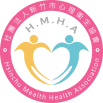 109提升技藝陶冶班產品製作及行銷活動報名表黏貼證件~~衛生福利部社會及家庭署109年度推展社會福利補助計畫~~       廣告自己做商品--彩繪創作文創小品        星期四上午：09:30-11:30自己做商品--彩繪創作文創小品        星期四上午：09:30-11:30自己做商品--彩繪創作文創小品        星期四上午：09:30-11:30自己做商品--彩繪創作文創小品        星期四上午：09:30-11:30時間課程名稱材料費分擔款講師8月27日(星期四)09:30-11:30蔬果植物之手工香皂創作   50長庚大學化工材料曾沛騰老師天主教社會服務中心楊渼芳老師心理衛生協會陳貴鳳老師9月03日(星期四)09:30-11:30超輕土手工藝品創作   50長庚大學化工材料曾沛騰老師天主教社會服務中心楊渼芳老師心理衛生協會陳貴鳳老師9月10日(星期四)09:00-12:00生活物品彩繪油畫創作   50長庚大學化工材料曾沛騰老師天主教社會服務中心楊渼芳老師心理衛生協會陳貴鳳老師姓名出生年月日   年   月    日性別障礙類別及等級聯絡電話傳真或手機聯絡地址工作情形及工作意願1. 是否有工作？□是   □否2.是否有工作意願？□是  □否1. 是否有工作？□是   □否2.是否有工作意願？□是  □否1. 是否有工作？□是   □否2.是否有工作意願？□是  □否附件身心障礙手冊影本或身分證影本    □繳費：  月   日身心障礙手冊影本或身分證影本    □繳費：  月   日身心障礙手冊影本或身分證影本    □繳費：  月   日身心障礙手冊影本正面身心障礙手冊影本反面